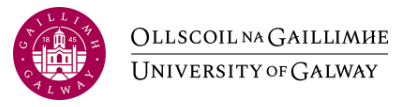 Tuairisc Mic Léinn don Choiste Taighde Iarchéime (GRC) - Foirm GS030  Le líonadh ag gach mac léinn taighde (PhD, MD agus Máistreacht Taighde) agus le seoladh chuig an GRC roimh gach cruinniú athbhreithnithe leis an GRC mar atá sonraithe i gcuid 5.8.3 de QA245Tabhair faoi deara: Ba cheart do mhic léinn taighde a bhfuil a dteorainn ama sroichte acu (i.e. i mBliain 5, nó níos deireanaí, faoi láthair de PhD Lánaimseartha, nó Bliain 7, nó níos deireanaí, de PhD Páirtaimseartha) tuairisciú dá GRC ar bhonn RÁITHIÚIL Seol isteach chuig do bha(i)ll ainmnithe GRC GS-030 atá comhlánaithe go hiomlánPDP (más infheidhme)teastas a thugann le fios go bhfuil Oiliúint Sláine Taighde ar líne déanta (más infheidhme) Sonraí agus Taifead Oiliúna an Mhic Léinn Sonraí agus Taifead Oiliúna an Mhic Léinn Sonraí agus Taifead Oiliúna an Mhic Léinn Sonraí agus Taifead Oiliúna an Mhic Léinn Sonraí agus Taifead Oiliúna an Mhic Léinn Sonraí agus Taifead Oiliúna an Mhic Léinn Sonraí agus Taifead Oiliúna an Mhic Léinn Sonraí agus Taifead Oiliúna an Mhic Léinn Sonraí agus Taifead Oiliúna an Mhic Léinn Ainm an Mhic Léinn Uimhir Aitheantais an Mhic LéinnDisciplín/réimse ábhair an taighde agus cód (0 ECTS)Tréimhse na tuairisceCineál CláirPhDMDMáistreachtBliain an chláirLánaimseartha nó PáirtaimsearthaPríomhstiúrthóirRiachtanachRiachtanachRiachtanachRiachtanachBall 1 den GRCRiachtanachRiachtanachRiachtanachComhstiúrthóir Ball 2 den GRCRiachtanachRiachtanachRiachtanachComhstiúrthóirBall 3 den GRCRiachtanachRiachtanachRiachtanachComhstiúrthóirComhstiúrthóirPlean Forbartha Pearsanta (PDP)An bhfuil PDP déanta agat? TÁ/NÍLAn bhfuil PDP déanta agat? TÁ/NÍLAn bhfuil PDP déanta agat? TÁ/NÍLAn bhfuil PDP déanta agat? TÁ/NÍLMá tá, cuir cóip ar fáil do bhaill do GRC roimh an gcruinniúMura bhfuil, cliceáil ar an nasc seo chun na treoracha ábhartha a fháil maidir le PDP a dhéanamhMura bhfuil, cliceáil ar an nasc seo chun na treoracha ábhartha a fháil maidir le PDP a dhéanamhMura bhfuil, cliceáil ar an nasc seo chun na treoracha ábhartha a fháil maidir le PDP a dhéanamhOiliúint Sláine TaighdeAn bhfuil an Oiliúint Sláine Taighde ar líne déanta agat?TÁ/NÍLAn bhfuil an Oiliúint Sláine Taighde ar líne déanta agat?TÁ/NÍLAn bhfuil an Oiliúint Sláine Taighde ar líne déanta agat?TÁ/NÍLAn bhfuil an Oiliúint Sláine Taighde ar líne déanta agat?TÁ/NÍLMá tá, cuir cóip den teastasú ar fáil do bhaill do GRC roimh an gcruinniú Mura bhfuil, cláraigh don oiliúint, le do thoil, anseo: Nasc chuig Oiliúint Sláine TaighdeMura bhfuil, cláraigh don oiliúint, le do thoil, anseo: Nasc chuig Oiliúint Sláine TaighdeMura bhfuil, cláraigh don oiliúint, le do thoil, anseo: Nasc chuig Oiliúint Sláine TaighdeTeideal Molta an TráchtaisCur síos ar an obair a rinneadh sa tréimhse seoCur síos ar an obair a rinneadh sa tréimhse seoCúlraCeist Taighde / Cuspóirí / HipitéisModheolaíochtTorthaí / ConclúidíPlé, lena n-áirítear machnamh ar a bhfuil bainte amach go nuige seo (dúshláin agus rath)Do thaighde a phoibliú (Foilseacháin, achoimrí, cuir i láthair, freastal ar chomhdhálacha)Cur síos ar an obair atá le déanamh sa chéad tréimhse eileCur síos ar an obair atá le déanamh sa chéad tréimhse eileAchoimre ar an bplean oibreBa cheart do mhic léinn PhD/MD lánaimseartha i mbliain 3, 4 agus níos deireanaí (mic léinn pháirtaimseartha i mbliain 4, 5, 6 agus níos deireanaí) agus gach mac léinn Máistreachta Taighde lánaimseartha i ngach bliain (mic léinn pháirtaimseartha i mbliain 2 agus níos deireanaí) plean críochnúcháin agus cairt Gantt a chur ar fáil agus an plean agus an chairt sin a roinnt lena bpríomhstiúrthóirMic Léinn ar Chláir Thaighde StruchtúrthaMic Léinn ar Chláir Thaighde StruchtúrthaAn bhfuil an líon modúl struchtúrtha riachtanach déanta agat?Mura bhfuil, cad iad na modúil atá i gceist agat a dhéanamh an bhliain seo chugainn?Caithfidh an rogha modúl a bheith aontaithe le do stiúrthóir.Seol eolas faoi na MODÚIL atá déanta agat i rith na bliana acadúla seo (nó a bhfuil tú ag súil iad a bheith déanta) chuig do STIÚRTHÓIRNá cuir isteach eolas faoi do mhodúil anseo mar go gcuirfidh do stiúrthóir eolas faoi do mhodúil ar fáil don GRC sa tuairisc Stiúrthóra (GS-040) bunaithe ar an eolas a thugann tú do do Stiúrthóir. An fhormáid ina bhfuil eolas modúil le seoladh chuig do Stiúrthóir. Cuir isteach an t-eolas céanna do gach modúl:Cód an Mhodúil: _____Teideal an Mhodúil: _____An bhfuil an modúl á reáchtáil trí Canvas nó á mheas ag Stiúrthóir? _____Ainm an Chomhordaitheora Modúil a chuirfidh marcanna isteach in Canvas, más cuí: _____An líon ECTS atá le bronnadh má chuirtear an modúl seo i gcrích go rathúil: _____Seol gabhálacha scáileáin nó cóip íoslódáilte de do ráiteas clárúcháin don bhliain acadúil seo agus gach bliain de do chéim taighde roimhe sin, lena n-áirítear na modúil ar chláraigh tú dóibh, chuig do STIÚRTHÓIR.  Tá eolas modúil ar fáil trí thairseach na mac léinn. Má tá aon mhodúl déanta agat chun críche creidmheasa in Ollscoil eile in Éirinn, seol fianaise gur chríochnaigh tú go rathúil é chuig do stiúrthóir AGUS bí i dteagmháil le do Riarthóir Disciplín/Scoile/Coláiste chun a chinntiú go bhfaigheann tú creidmheasanna. Seol eolas faoi na MODÚIL atá déanta agat i rith na bliana acadúla seo (nó a bhfuil tú ag súil iad a bheith déanta) chuig do STIÚRTHÓIRNá cuir isteach eolas faoi do mhodúil anseo mar go gcuirfidh do stiúrthóir eolas faoi do mhodúil ar fáil don GRC sa tuairisc Stiúrthóra (GS-040) bunaithe ar an eolas a thugann tú do do Stiúrthóir. An fhormáid ina bhfuil eolas modúil le seoladh chuig do Stiúrthóir. Cuir isteach an t-eolas céanna do gach modúl:Cód an Mhodúil: _____Teideal an Mhodúil: _____An bhfuil an modúl á reáchtáil trí Canvas nó á mheas ag Stiúrthóir? _____Ainm an Chomhordaitheora Modúil a chuirfidh marcanna isteach in Canvas, más cuí: _____An líon ECTS atá le bronnadh má chuirtear an modúl seo i gcrích go rathúil: _____Seol gabhálacha scáileáin nó cóip íoslódáilte de do ráiteas clárúcháin don bhliain acadúil seo agus gach bliain de do chéim taighde roimhe sin, lena n-áirítear na modúil ar chláraigh tú dóibh, chuig do STIÚRTHÓIR.  Tá eolas modúil ar fáil trí thairseach na mac léinn. Má tá aon mhodúl déanta agat chun críche creidmheasa in Ollscoil eile in Éirinn, seol fianaise gur chríochnaigh tú go rathúil é chuig do stiúrthóir AGUS bí i dteagmháil le do Riarthóir Disciplín/Scoile/Coláiste chun a chinntiú go bhfaigheann tú creidmheasanna. StiúradhStiúradhTabhair le fios neaslíon na gcruinnithe a bhí agat le do stiúrthóir(í) i dtréimhse na tuairisce seo, cén fhad a mhair siad agus cén tábhacht a bhain leo.Is féidir stiúradh a phlé leis an GRC ag an gcruinniú Cén uair a bhfuil sé i gceist agat an tráchtas a sheoladh isteach? Cén uair a bhfuil sé i gceist agat an tráchtas a sheoladh isteach? Spriocdháta don seoladh isteachTá an tráchtas agus EOG-020 / EOG 021 seolta isteachSíniú an Mhic LéinnDáta